Семинар в Таманском сельском поселенииВ администрации Таманского сельского поселения 29 ноября 2022 года состоялся семинар-совещание с работодателями поселения организованный центром занятости населения Темрюкского района.В рамках семинара специалистами центра были освещены вопросы изменений в трудовом законодательстве и охраны труда в 2022 году, программ государственной поддержки работодателям при трудоустройстве безработных граждан, доведена информация об изменении законодательства по квотированию рабочих мест. Акцентировано внимание на проблему неформальной «теневой» занятости и легализации трудовых отношений. Работодателям образовательных учреждений было рекомендовано организовать вовлечение учащихся в краевом конкурсе детских рисунков «Я выбираю безопасный труд- 2023».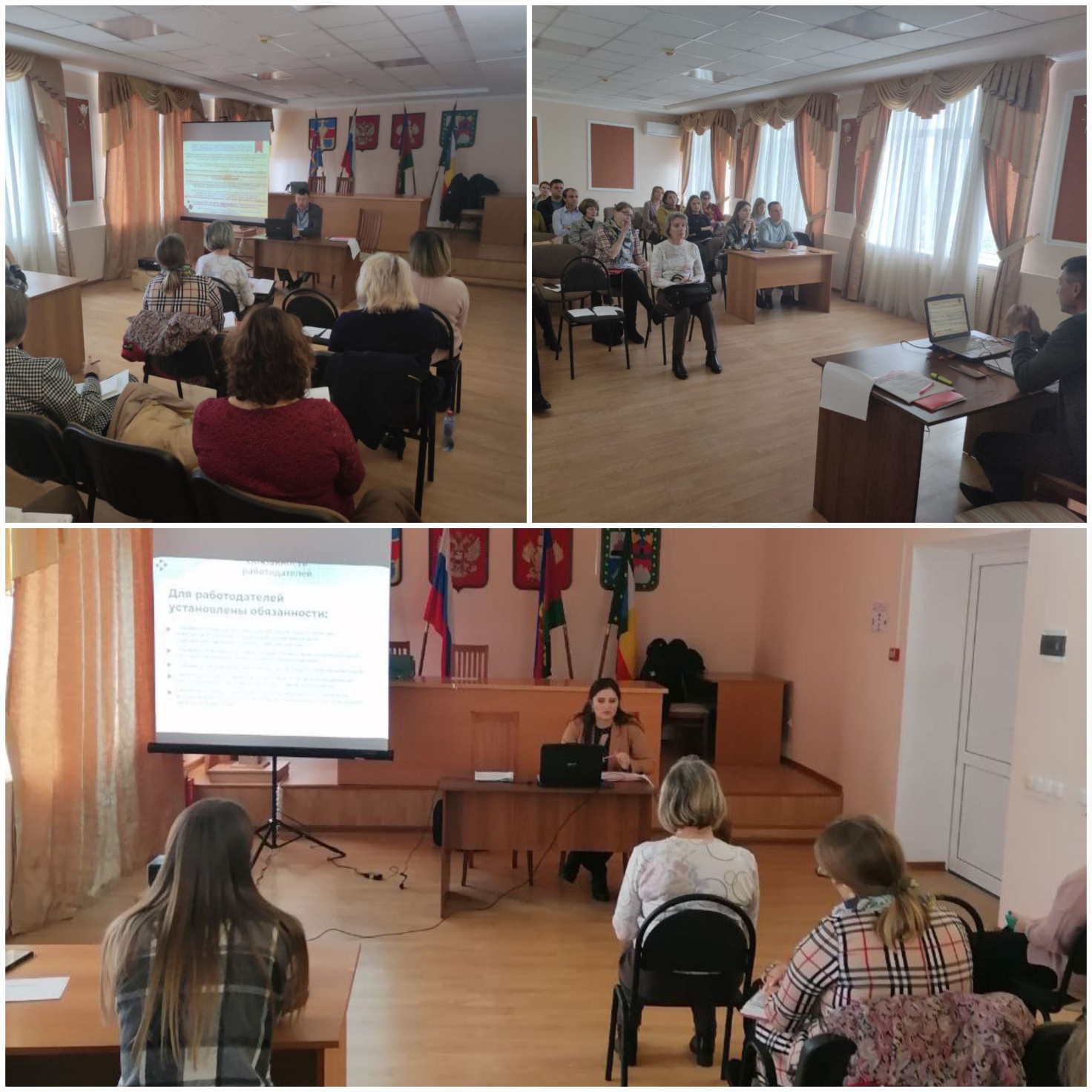 